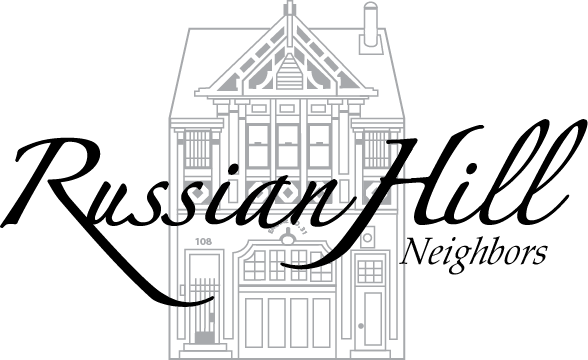 2020 RHN Nominating FormUse this form to nominate yourself or another candidate to join the Russian Hill Neighbors’ board. As per our By-Laws, Officers and Directors shall be Individual or Dual Regular Members or Local Business Members in good standing of the organization. Submit the completed form to: nominatingcommittee@rhnsf.org or mail to RHN Nominating Committee, 1819 Polk Street, #221, San Francisco, CA 94109.Your name: _____________________________________________________________________________________Best way to contact you for follow-up if needed: 	Email: ______________________________________________________________	Phone: _____________________________________________________________Suggested RHN member for consideration by Nominating Committee:Name: ________________________________________________________________________________________Address: _______________________________________________________________________________________Prior experience with RHN activities, committees or events:______________________________________________________________________________________________________________________________________________________________________________________________Special skills and experience: _________________________________________________________________________________________________________________________________________________________________Specific position to be considered for, if any: ____________________________________________________Anything else you would like to Nominating Committee to know:________________________________________________________________________________________________________________________________________________________________________________________________________________________________________________________________________________________________